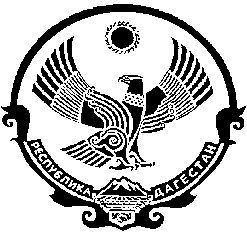                                    СОБРАНИЕ ДЕПУТАТОВ  МУНИЦИПАЛЬНОГО ОБРАЗОВАНИЯ «БЕЖТИНСКИЙ УЧАСТОК»368410, Республика Дагестан, Цунтинский район, с. Бежтат.: (872 2)55-23-01, 55-23-02, ф. 55-23-05, bezhta-mo@mail.ru,  admin@bezhta.ru                                                     РЕШЕНИЕ                                            	  от «26» декабря  2017г.                   с. Бежта                                                № 08Об открытии  на базе спорткомплекса в с. Бежта муниципального казённого учреждения дополнительного образования   ДЮСШ имени  Курбаналиева Магомеда Магомедовича. Руководствуясь Федеральным законом от 06.10.2003 г №131 «Об общих принципах организации местного самоуправления в Российской Федерации, Законом  Российской Федерации «Об образовании» №273 от 29.12.2012 г. и на основании акта приёмки в эксплуатацию законченного строительством объекта-спортивного комплекса расположенного в с. Бежта МО «Бежтинский участок», Собрание депутатов МО «Бежтинский участок» выносит                                                     РЕШЕНИЕ:1. На базе спорткомплекса в с. Бежта Бежтинского участка Цунтинского района РД открыть муниципальное казённое  учреждение дополнительного образования ДЮСШ имени  Курбаналиева Магомеда Магомедовича   с 1 января 2018 года.2. Опубликовать данное  решение в местной газете «Бежтинский вестник» и разместить на официальном сайте Администрации МО «Бежтинский участок».   Председатель Собрания депутатовМО «Бежтинский участок»                                                     Исмаилов Ш.М.